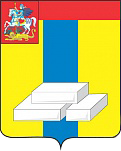 ОБЩЕСТВЕННАЯ ПАЛАТА ГОРОДСКОГО ОКРУГА ДОМОДЕДОВОМОСКОВСКОЙ ОБЛАСТИКомиссия по архитектурному облику городов и сел (деревень), благоустройству территорий, экологии и природопользованию (сохранению лесов).ПРОТОКОЛ №Формирование комфортной городской среды на территории городского округа Домодедово.г. Домодедово								16 августа 2018г.16 августа в Администрации городского округа Домодедово прошёл Форум.Тема форума: Формирование комфортной городской среды на территории городского округа Домодедово.Вступительным словом выступили: Игорь Владимирович Колобов - Заместитель главы администрации жилищно коммунального хозяйства, Вячеслав Борисович Крымов - Депутат Московской областной думы.В качестве экспертов по мимо наших ведущих выступили представители соседних регионов: Ленинского и Подольского районов.Эксперты поделились опытом в сфере благоустройства городской среды: Раздельный сбор мусора, вопросы экологии, места досуга, транспортные развязки, озеленение, социальные вопросы и многое другое, что является важным для комфортного проживания населения городского округа.Общественная палата городского округа, постоянно ведёт общественный контроль во всех выше перечисленных направлениях, выявляя и своевременно информируя население и органы власти.Председатель комиссии 						 Э.А. Абдурахманов